2019年度部门决算公开文本廊坊市广阳区财政局 二〇二〇年十一月目    录第一部分   部门概况一、部门职责二、机构设置第二部分   2019年度部门决算情况说明一、收入支出决算总体情况说明二、收入决算情况说明三、支出决算情况说明四、财政拨款收入支出决算总体情况说明五、一般公共预算“三公”经费支出决算情况说明六、其他重要事项的说明第三部分  名词解释第四部分  2019年度部门决算报表第五部分  预算绩效公开内容一、预算绩效情况说明二、预算绩效公开表格1. 项目支出绩效自评表2. 部门（单位）整体绩效自评表一、部门职责（一）组织贯彻执行财税法律、法规、规章和方针政策；起草全区财政、行政事业单位国有资产、财务、会计和收支管理方面的规范性文件，制定相关的政策和管理制度；拟订和执行财政分配政策和分级财政管理体制；制定全区财政发展战略和中长期规划；指导全区财政工作。（二）管理全区财政收支，承担区级各项财政收支管理的责任。负责编制区级年度财政预算草案和决算，组织执行区级年度财政预算。负责财政性资金的综合平衡。负责政府性基金（附加）、社会保障资金管理，按规定管理行政事业性收费。（三）参与制定各项宏观经济政策和经济体制改革；运用财税经济杠杆，对全区的经济运行和国民收入分配进行调控。（四）依据国家财税法律法规或授权，组织起草区级地方财税征管办法；负责全区罚没财物管理工作。（五）组织执行《行政单位财务规则》、《事业单位财务规则》、《社会保险基金财务制度》和基本建设财务制度；制定全区行政、事业单位财务管理制度和对各种财政资金的管理监督办法；负责政府采购政策执行和监督管理；制定区级政府权限范围内的行政事业单位开支标准。（六）负责办理和监督区级财政的公共支出和经济发展支出；分配区级各种专项资金；负责农业综合开发等财政资金管理。（七）负责行政事业单位国有资产的管理，组织实施行政事业单位清产核资、国有资产的权属界定、产权登记；负责行政事业单位资产评估项目的合规性审核。（八）拟订和执行政府债务管理的规章制度和管理办法；负责统一管理政府主权债务；转办世界银行贷款，拟订有关协议、协定草案，并负责贷款的监管；参与研究制定全区地方金融和融资政策。（九）负责管理全区会计工作，组织实施会计法律法规及分行业的会计制度；负责全区会计系列专业技术职务任职资格的考评工作。（十）监督财税方针政策、法律法规的执行情况，反映财政收支管理中的重大问题，查处违反财经法纪的行为。（十一）负责财政宣传和财政信息工作，制定和执行财政政策研究和财政教育规划，组织财政干部培训。（十三）承办区政府交办的其它事项。二、机构设置从决算编报单位构成看，纳入2019 年度本部门决算汇编范围的独立核算单位（以下简称“单位”）共1个，具体情况如下：一、收入支出决算总体情况说明本部门2019年度收支总计（含结转和结余）2279.58万元。与2018年度决算相比，收支各减少136.89万元，下降5.7%，主要原因是2018年做了连续三年的养老保险清算，而2019年只做了当年的清算。二、收入决算情况说明本部门2019年度本年收入合计2273.6万元，其中：财政拨款收入2141.92万元，占94.2%；其他收入131.68万元，占5.8%。三、支出决算情况说明本部门2019年度本年支出合计2259.05万元，其中：基本支出2069.15万元，占91.6％；项目支出189.9，占8.4%。四、财政拨款收入支出决算总体情况说明（一）财政拨款收支与2018 年度决算对比情况本部门2019年度形成的财政拨款收支均为一般公共预算财政拨款，其中本年收入2141.92万元,比2018年度减少54.9万元，降低2.5%，主要是压减支出；本年支出2127.37万元，减少56.55万元，降低2.6%，主要是压减支出。（二）财政拨款收支与年初预算数对比情况本部门2019年度一般公共预算财政拨款收入2141.92万元，完成年初预算的114.5%,比年初预算增加271.97万元，决算数大于预算数主要原因是人员工资调整；本年支出2127.37万元，完成年初预算的113.8%,比年初预算增加257.42万元，决算数大于预算数主要原因是主要是人员工资调整。财政拨款支出决算结构情况。2019 年度财政拨款支出2127.37万元，主要用于以下方面：一般公共服务支出1667.25万元，占78.4%；社会保障和就业支出 336.07万元，占15.8%；住房保障支出77.7万元，占3.7%;医疗卫生与计划生育支出46.35万元，占2.2%。（四）一般公共预算基本支出决算情况说明    2019 年度财政拨款基本支出2069.15万元，其中：人员经费1625.82万元，主要包括基本工资、津贴补贴、奖金、绩效工资、机关事业单位基本养老保险缴费、职业年金缴费、职工基本医疗保险缴费、公务员医疗补助缴费、住房公积金、医疗费、其他社会保障缴费、其他工资福利支出、抚恤金、生活补助、医疗费补助、奖励金、其他对个人和家庭的补助支出；公用经费 443.33万元，主要包括办公费、印刷费、手续费、水费、电费、邮电费、取暖费、差旅费、维修（护）费、会议费、培训费、劳务费、委托业务费、福利费、公务用车运行维护费、其他交通费用、其他商品和服务支出、办公设备购置、其他资本性支出。五、一般公共预算“三公” 经费支出决算情况说明本部门2019年度“三公”经费支出共计4.37万元，较预算减少0.03万元，降低0.7%，主要是压减支出；较2018年度减少0.24万元，降低5.2%，主要是公车运行维护费用压减支出。具体情况如下：（一）因公出国（境）费支出0万元。本部门2019年度无因公出国（境）行为。因公出国（境）费支出较预算增加0万元，增长0.0%,主要是无因公出国境事项，未发生相关费用；较上年增加0万元，增长0.0%,主要是本部门2019年、2018年均无因公出国境事项，未发生相关费用。（二）公务用车购置及运行维护费支出4.34万元。本部门2019年度公务用车购置及运行维护费较预算减少0.24万元，降低0.69%,主要是公车运行维护费用压减支出。较上年减少0.27万元，降低5.9%,主要是厉行节约，严格公务用车管理。其中：公务用车购置费：公务用车购置费支出较预算增加0万元，增长0.0%,主要是本部门2019年度未购置公务用车，未发生“公务用车购置”经费支出；较上年增加0万元，增长0.0%,主要是本部门2019年度未购置公务用车，未发生“公务用车购置”经费支出。公务用车运行维护费：本部门2019年度单位公务用车保有量2辆。公车运行维护费支出较预算减少0.03万元，降低0.7%，主要是压减支出；较2018年度减少0.27万元，降低5.9%，主要是公车运行维护费用压减支出。（三）公务接待费支出0万元。本部门2019年度未发生公务接待，公务接待费支出较年初预算无增减变化，较2018年度决算无增减变化。     六、其他重要事项的说明（一）机关运行经费情况本部门2019年度机关运行经费支出1609.24万元，比2018年度减少59.21万元，降低3.6%。主要原因是压减支出。（二）政府采购情况本部门2019年度政府采购支出总额101.33万元，从采购类型来看，政府采购货物支出0万元、政府采购工程支出62.05万元、政府采购服务支出 39.28万元。授予中小企业合同金101.33万元，占政府采购支出总额的100%，其中授予小微企业合同金额101.33万元，占政府采购支出总额的100%。（三）国有资产占用情况截至2019年12月31日，本部门共有车辆2辆，较上年车辆数无增减。其中，机要通信用车1辆，应急保障用车1辆。单位价值50万元以上的通用设备0台，单位价值100万元以上专用设备0台。（四）其他需要说明的情况1. 本部门2019年度政府性基金预算及国有资本经营预算无收支及结转结余情况，故公开08表及公开09表以空表列示。2. 由于决算公开表格中金额数值应当保留两位小数，公开数据为四舍五入计算结果，个别数据合计项与分项之和存在小数点后差额，特此说明。（一）财政拨款收入：本年度从本级财政部门取得的财政拨款，包括一般公共预算财政拨款和政府性基金预算财政拨款。（二）事业收入：指事业单位开展专业业务活动及辅助活动所取得的收入。（三）其他收入：指除上述“财政拨款收入”“事业收入”“经营收入”等以外的收入。（四）用事业基金弥补收支差额：指事业单位在用当年的“财政拨款收入”“财政拨款结转和结余资金”“事业收入”“经营收入”“其他收入”不足以安排当年支出的情况下，使用以前年度积累的事业基金（事业单位当年收支相抵后按国家规定提取、用于弥补以后年度收支差额的基金）弥补本年度收支缺口的资金。（五）年初结转和结余：指以前年度尚未完成、结转到本年仍按原规定用途继续使用的资金，或项目已完成等产生的结余资金。（六）结余分配：指事业单位按照事业单位会计制度的规定从非财政补助结余中分配的事业基金和职工福利基金等。（七）年末结转和结余：指单位按有关规定结转到下年或以后年度继续使用的资金，或项目已完成等产生的结余资金。（八）基本支出：填列单位为保障机构正常运转、完成日常工作任务而发生的各项支出。（九）项目支出：填列单位为完成特定的行政工作任务或事业发展目标，在基本支出之外发生的各项支出（十）基本建设支出：填列由本级发展与改革部门集中安排的用于购置固定资产、战略性和应急性储备、土地和无形资产，以及购建基础设施、大型修缮所发生的一般公共预算财政拨款支出，不包括政府性基金、财政专户管理资金以及各类拼盘自筹资金等。（十一）其他资本性支出：填列由各级非发展与改革部门集中安排的用于购置固定资产、战备性和应急性储备、土地和无形资产，以及购建基础设施、大型修缮和财政支持企业更新改造所发生的支出。（十二）“三公”经费：指部门用财政拨款安排的因公出国（境）费、公务用车购置及运行费和公务接待费。其中，因公出国（境）费反映单位公务出国（境）的国际旅费、国外城市间交通费、住宿费、伙食费、培训费、公杂费等支出；公务用车购置及运行费反映单位公务用车购置支出（含车辆购置税、牌照费）及按规定保留的公务用车燃料费、维修费、过桥过路费、保险费、安全奖励费用等支出；公务接待费反映单位按规定开支的各类公务接待（含外宾接待）支出。（十三）其他交通费用：填列单位除公务用车运行维护费以外的其他交通费用。如公务交通补贴、租车费用、出租车费用，飞机、船舶等燃料费、维修费、保险费等。（十四）公务用车购置：填列单位公务用车车辆购置支出（含车辆购置税、牌照费）。（十五）其他交通工具购置：填列单位除公务用车外的其他各类交通工具（如船舶、飞机等）购置支出（含车辆购置税、牌照费）。（十六）机关运行经费：指为保障行政单位（包括参照公务员法管理的事业单位）运行用于购买货物和服务的各项资金，包括办公及印刷费、邮电费、差旅费、会议费、福利费、日常维修费、专用材料以及一般设备购置费、办公用房水电费、办公用房取暖费、办公用房物业管理费、公务用车运行维护费以及其他费用。（十七）经费形式:按照经费来源，可分为财政拨款、财政性资金基本保证、财政性资金定额或定项补助、财政性资金零补助四类。注：本表反映部门本年度“三公”经费支出预决算情况。其中：预算数为“三公”经费全年预算数，反映按规定程序调整后的预算数；决算数是包括当年一般公共预算财政拨款和以前年度结转资金安排的实际支出。											本部门本年度无相关支、收支及结转结余等情况，按要求空表列示。本部门本年度无相关支、收支及结转结余等情况，按要求空表列示。一、预算绩效情况说明（一）预算绩效管理工作开展情况根据预算绩效管理要求，本部门对2019年度整体绩效实现情况和项目支出情况开展绩效评价。组织对2019年度一般公共预算项目支出全面开展绩效自评，项目个，涉及资金60.72万元，占一般公共预算项目支出总额的32%。组织对“财政投资评审工作经费、农村财会人员培训经费”1个项目开展了部门评价，涉及一般公共预算支出60.72万元。（二）部门绩效评价结果1.项目绩效自评结果。本部门2019 年度对1个项目进行了绩效自评，项目自评结果80 -90分的1项。在部门决算公开中反映 “财政投资评审工作经费、农村财会人员培训经费”等1个项目绩效自评结果。财政投资评审工作经费、农村财会人员培训经费：根据年初设定的绩效目标，财政投资评审工作经费、农村财会人员培训经费自评得分为89.5分（绩效自评表附后）。全年预算数为60.72万元，执行数为57.72万元，完成预算的95%。项目绩效目标完成情况：我局对专项资金的使用严格把关，严格按照项目内容实施，较好地完成了各项目标任务，取得了较好的社会效益。所有的项目都按照区委、区政府及财政的有关规定执行，所有拨入到我局的专项资金均实行国库集中支付管理，专款专用，专户管理，都能够按进度及时拨付到项目单位。发现的主要问题及原因：农村财会人员培训未开展。财政评价项目绩效评价结果。无3.部门整体绩效自评结果。本部门对2019年度部门整体绩效进行自评价，自评得分89.5分，评价等级为良。从评价情况来看，我局较好完成了2019 年履行职能职责和各项重点工作任务，整体绩效情况较为理想，总体上达到了预算绩效管理的要求。区直部门绩效自评情况汇总表序号单位名称单位基本性质经费形式1廊坊市广阳区财政局行政单位财政拨款收入支出决算总表收入支出决算总表收入支出决算总表收入支出决算总表收入支出决算总表收入支出决算总表公开01表公开01表公开01表部门：金额单位：万元金额单位：万元金额单位：万元收入收入收入支出支出支出项目行次金额项目行次金额栏次1栏次2一、一般公共预算财政拨款收入12,141.92一、一般公共服务支出291,798.94二、政府性基金预算财政拨款收入2二、外交支出30三、上级补助收入3三、国防支出31四、事业收入4四、公共安全支出32五、经营收入5五、教育支出33六、附属单位上缴收入6六、科学技术支出34七、其他收入7131.68七、文化旅游体育与传媒支出358八、社会保障和就业支出36336.079九、卫生健康支出3746.3510十、节能环保支出3811十一、城乡社区支出3912十二、农林水支出4013十三、交通运输支出4114十四、资源勘探信息等支出4215十五、商业服务业等支出4316十六、金融支出4417十七、援助其他地区支出4518十八、自然资源海洋气象等支出4619十九、住房保障支出4777.7020二十、粮油物资储备支出4821二十一、灾害防治及应急管理支出4922二十二、其他支出5023二十四、债务付息支出51本年收入合计242,273.60本年支出合计522,259.05用事业基金弥补收支差额25结余分配53年初结转和结余265.98年末结转和结余5420.532755总计282,279.58总计562,279.58注：本表反映部门本年度的总收支和年末结转结余情况。注：本表反映部门本年度的总收支和年末结转结余情况。注：本表反映部门本年度的总收支和年末结转结余情况。注：本表反映部门本年度的总收支和年末结转结余情况。注：本表反映部门本年度的总收支和年末结转结余情况。注：本表反映部门本年度的总收支和年末结转结余情况。收入决算表收入决算表收入决算表收入决算表收入决算表收入决算表收入决算表收入决算表收入决算表收入决算表收入决算表收入决算表公开02表公开02表公开02表公开02表部门：金额单位：万元金额单位：万元金额单位：万元金额单位：万元项目项目项目项目本年收入合计财政拨款收入上级补助收入事业收入经营收入经营收入附属单位上缴收入其他收入功能分类科目编码功能分类科目编码功能分类科目编码科目名称本年收入合计财政拨款收入上级补助收入事业收入经营收入经营收入附属单位上缴收入其他收入功能分类科目编码功能分类科目编码功能分类科目编码科目名称本年收入合计财政拨款收入上级补助收入事业收入经营收入经营收入附属单位上缴收入其他收入功能分类科目编码功能分类科目编码功能分类科目编码科目名称本年收入合计财政拨款收入上级补助收入事业收入经营收入经营收入附属单位上缴收入其他收入栏次栏次栏次栏次12345567合计合计合计合计2,273.602,141.92131.68201201201一般公共服务支出1,810.411,678.73131.68201062010620106财政事务1,810.411,678.73131.68201060120106012010601  行政运行1,702.611,621.0181.60201060820106082010608  财政委托业务支出57.7257.72201069920106992010699  其他财政事务支出50.0850.08208208208社会保障和就业支出336.15336.15208052080520805行政事业单位离退休336.15336.15208050120805012080501  归口管理的行政单位离退休209.33209.33208050520805052080505  机关事业单位基本养老保险缴费支出126.82126.82210210210卫生健康支出46.3546.35210112101121011行政事业单位医疗46.3546.35210110121011012101101  行政单位医疗46.3546.35213213213农林水支出3.003.00213012130121301农业3.003.00213019921301992130199  其他农业支出3.003.00221221221住房保障支出77.7077.70221022210222102住房改革支出77.7077.70221020122102012210201  住房公积金77.7077.70注：本表反映部门本年度取得的各项收入情况。注：本表反映部门本年度取得的各项收入情况。注：本表反映部门本年度取得的各项收入情况。注：本表反映部门本年度取得的各项收入情况。注：本表反映部门本年度取得的各项收入情况。注：本表反映部门本年度取得的各项收入情况。注：本表反映部门本年度取得的各项收入情况。注：本表反映部门本年度取得的各项收入情况。注：本表反映部门本年度取得的各项收入情况。注：本表反映部门本年度取得的各项收入情况。注：本表反映部门本年度取得的各项收入情况。注：本表反映部门本年度取得的各项收入情况。支出决算表支出决算表支出决算表支出决算表支出决算表支出决算表支出决算表支出决算表支出决算表支出决算表公开03表部门：金额单位：万元金额单位：万元项目项目项目项目本年支出合计基本支出项目支出上缴上级支出经营支出对附属单位补助支出功能分类科目编码功能分类科目编码功能分类科目编码科目名称本年支出合计基本支出项目支出上缴上级支出经营支出对附属单位补助支出功能分类科目编码功能分类科目编码功能分类科目编码科目名称本年支出合计基本支出项目支出上缴上级支出经营支出对附属单位补助支出功能分类科目编码功能分类科目编码功能分类科目编码科目名称本年支出合计基本支出项目支出上缴上级支出经营支出对附属单位补助支出栏次栏次栏次栏次123456合计合计合计合计2,259.052,069.15189.90201201201一般公共服务支出1,798.941,609.03189.90201062010620106财政事务1,798.941,609.03189.90201060120106012010601  行政运行1,691.141,609.0382.10201060820106082010608  财政委托业务支出57.7257.72201069920106992010699  其他财政事务支出50.0850.08208208208社会保障和就业支出336.07336.07208052080520805行政事业单位离退休336.07336.07208050120805012080501  归口管理的行政单位离退休209.33209.33208050520805052080505  机关事业单位基本养老保险缴费支出126.74126.74210210210卫生健康支出46.3546.35210112101121011行政事业单位医疗46.3546.35210110121011012101101  行政单位医疗46.3546.35221221221住房保障支出77.7077.70221022210222102住房改革支出77.7077.70221020122102012210201  住房公积金77.7077.70注：本表反映部门本年度各项支出情况。注：本表反映部门本年度各项支出情况。注：本表反映部门本年度各项支出情况。注：本表反映部门本年度各项支出情况。注：本表反映部门本年度各项支出情况。注：本表反映部门本年度各项支出情况。注：本表反映部门本年度各项支出情况。注：本表反映部门本年度各项支出情况。注：本表反映部门本年度各项支出情况。注：本表反映部门本年度各项支出情况。财政拨款收入支出决算总表财政拨款收入支出决算总表财政拨款收入支出决算总表财政拨款收入支出决算总表财政拨款收入支出决算总表财政拨款收入支出决算总表财政拨款收入支出决算总表财政拨款收入支出决算总表财政拨款收入支出决算总表财政拨款收入支出决算总表财政拨款收入支出决算总表财政拨款收入支出决算总表财政拨款收入支出决算总表财政拨款收入支出决算总表财政拨款收入支出决算总表财政拨款收入支出决算总表财政拨款收入支出决算总表财政拨款收入支出决算总表公开04表公开04表公开04表公开04表部门：部门：部门：部门：部门：金额单位：万元金额单位：万元金额单位：万元金额单位：万元收     入收     入收     入收     入收     入收     入收     入收     入支     出支     出支     出支     出支     出支     出支     出支     出支     出支     出项目项目项目项目行次行次金额金额项目项目项目行次行次合计合计合计一般公共预算财政拨款政府性基金预算财政拨款项目项目项目项目行次行次金额金额项目项目项目行次行次合计合计合计一般公共预算财政拨款政府性基金预算财政拨款栏次栏次栏次栏次11栏次栏次栏次22234一、一般公共预算财政拨款一、一般公共预算财政拨款一、一般公共预算财政拨款一、一般公共预算财政拨款112,141.922,141.92一、一般公共服务支出一、一般公共服务支出一、一般公共服务支出30301,667.251,667.251,667.251,667.25二、政府性基金预算财政拨款二、政府性基金预算财政拨款二、政府性基金预算财政拨款二、政府性基金预算财政拨款22二、外交支出二、外交支出二、外交支出313133三、国防支出三、国防支出三、国防支出323244四、公共安全支出四、公共安全支出四、公共安全支出333355五、教育支出五、教育支出五、教育支出343466六、科学技术支出六、科学技术支出六、科学技术支出353577七、文化旅游体育与传媒支出七、文化旅游体育与传媒支出七、文化旅游体育与传媒支出363688八、社会保障和就业支出八、社会保障和就业支出八、社会保障和就业支出3737336.07336.07336.07336.0799九、卫生健康支出九、卫生健康支出九、卫生健康支出383846.3546.3546.3546.351010十、节能环保支出十、节能环保支出十、节能环保支出39391111十一、城乡社区支出十一、城乡社区支出十一、城乡社区支出40401212十二、农林水支出十二、农林水支出十二、农林水支出41411313十三、交通运输支出十三、交通运输支出十三、交通运输支出42421414十四、资源勘探信息等支出十四、资源勘探信息等支出十四、资源勘探信息等支出43431515十五、商业服务业等支出十五、商业服务业等支出十五、商业服务业等支出44441616十六、金融支出十六、金融支出十六、金融支出45451717十七、援助其他地区支出十七、援助其他地区支出十七、援助其他地区支出46461818十八、自然资源海洋气象等支出十八、自然资源海洋气象等支出十八、自然资源海洋气象等支出47471919十九、住房保障支出十九、住房保障支出十九、住房保障支出484877.7077.7077.7077.702020二十、粮油物资储备支出二十、粮油物资储备支出二十、粮油物资储备支出49492121二十一、灾害防治及应急管理支出二十一、灾害防治及应急管理支出二十一、灾害防治及应急管理支出50502222二十二、其他支出二十二、其他支出二十二、其他支出51512323二十四、债务付息支出二十四、债务付息支出二十四、债务付息支出5252本年收入合计本年收入合计本年收入合计本年收入合计24242,141.922,141.92本年支出合计本年支出合计本年支出合计53532,127.372,127.372,127.372,127.37年初财政拨款结转和结余年初财政拨款结转和结余年初财政拨款结转和结余年初财政拨款结转和结余25255.985.98年末财政拨款结转和结余年末财政拨款结转和结余年末财政拨款结转和结余545420.5320.5320.5320.53一、一般公共预算财政拨款一、一般公共预算财政拨款一、一般公共预算财政拨款一、一般公共预算财政拨款26265.985.985555二、政府性基金预算财政拨款二、政府性基金预算财政拨款二、政府性基金预算财政拨款二、政府性基金预算财政拨款2727565628285757总计总计总计总计29292,147.902,147.90总计总计总计58582,147.902,147.902,147.902,147.90注：本表反映部门本年度一般公共预算财政拨款和政府性基金预算财政拨款的总收支和年末结转结余情况。注：本表反映部门本年度一般公共预算财政拨款和政府性基金预算财政拨款的总收支和年末结转结余情况。注：本表反映部门本年度一般公共预算财政拨款和政府性基金预算财政拨款的总收支和年末结转结余情况。注：本表反映部门本年度一般公共预算财政拨款和政府性基金预算财政拨款的总收支和年末结转结余情况。注：本表反映部门本年度一般公共预算财政拨款和政府性基金预算财政拨款的总收支和年末结转结余情况。注：本表反映部门本年度一般公共预算财政拨款和政府性基金预算财政拨款的总收支和年末结转结余情况。注：本表反映部门本年度一般公共预算财政拨款和政府性基金预算财政拨款的总收支和年末结转结余情况。注：本表反映部门本年度一般公共预算财政拨款和政府性基金预算财政拨款的总收支和年末结转结余情况。注：本表反映部门本年度一般公共预算财政拨款和政府性基金预算财政拨款的总收支和年末结转结余情况。注：本表反映部门本年度一般公共预算财政拨款和政府性基金预算财政拨款的总收支和年末结转结余情况。注：本表反映部门本年度一般公共预算财政拨款和政府性基金预算财政拨款的总收支和年末结转结余情况。注：本表反映部门本年度一般公共预算财政拨款和政府性基金预算财政拨款的总收支和年末结转结余情况。注：本表反映部门本年度一般公共预算财政拨款和政府性基金预算财政拨款的总收支和年末结转结余情况。注：本表反映部门本年度一般公共预算财政拨款和政府性基金预算财政拨款的总收支和年末结转结余情况。注：本表反映部门本年度一般公共预算财政拨款和政府性基金预算财政拨款的总收支和年末结转结余情况。注：本表反映部门本年度一般公共预算财政拨款和政府性基金预算财政拨款的总收支和年末结转结余情况。注：本表反映部门本年度一般公共预算财政拨款和政府性基金预算财政拨款的总收支和年末结转结余情况。注：本表反映部门本年度一般公共预算财政拨款和政府性基金预算财政拨款的总收支和年末结转结余情况。一般公共预算财政拨款支出决算表一般公共预算财政拨款支出决算表一般公共预算财政拨款支出决算表一般公共预算财政拨款支出决算表一般公共预算财政拨款支出决算表一般公共预算财政拨款支出决算表一般公共预算财政拨款支出决算表一般公共预算财政拨款支出决算表一般公共预算财政拨款支出决算表一般公共预算财政拨款支出决算表一般公共预算财政拨款支出决算表一般公共预算财政拨款支出决算表一般公共预算财政拨款支出决算表一般公共预算财政拨款支出决算表一般公共预算财政拨款支出决算表一般公共预算财政拨款支出决算表一般公共预算财政拨款支出决算表一般公共预算财政拨款支出决算表一般公共预算财政拨款支出决算表公开05表公开05表公开05表公开05表公开05表公开05表公开05表公开05表公开05表部门：金额单位：万元金额单位：万元金额单位：万元金额单位：万元金额单位：万元金额单位：万元金额单位：万元金额单位：万元金额单位：万元项目项目项目项目项目项目项目项目项目本年支出本年支出本年支出本年支出本年支出本年支出本年支出本年支出本年支出本年支出功能分类科目编码功能分类科目编码功能分类科目编码科目名称科目名称科目名称科目名称科目名称科目名称小计基本支出基本支出基本支出基本支出基本支出项目支出项目支出项目支出项目支出功能分类科目编码功能分类科目编码功能分类科目编码科目名称科目名称科目名称科目名称科目名称科目名称小计基本支出基本支出基本支出基本支出基本支出项目支出项目支出项目支出项目支出功能分类科目编码功能分类科目编码功能分类科目编码科目名称科目名称科目名称科目名称科目名称科目名称小计基本支出基本支出基本支出基本支出基本支出项目支出项目支出项目支出项目支出栏次栏次栏次栏次栏次栏次栏次栏次栏次1222223333合计合计合计合计合计合计合计合计合计2,127.372,069.152,069.152,069.152,069.152,069.1558.2258.2258.2258.22201201201一般公共服务支出一般公共服务支出一般公共服务支出一般公共服务支出一般公共服务支出一般公共服务支出1,667.261,609.031,609.031,609.031,609.031,609.0358.2258.2258.2258.22201062010620106财政事务财政事务财政事务财政事务财政事务财政事务1,667.261,609.031,609.031,609.031,609.031,609.0358.2258.2258.2258.22201060120106012010601  行政运行  行政运行  行政运行  行政运行  行政运行  行政运行1,609.541,609.031,609.031,609.031,609.031,609.030.500.500.500.50201060820106082010608  财政委托业务支出  财政委托业务支出  财政委托业务支出  财政委托业务支出  财政委托业务支出  财政委托业务支出57.7257.7257.7257.7257.72208208208社会保障和就业支出社会保障和就业支出社会保障和就业支出社会保障和就业支出社会保障和就业支出社会保障和就业支出336.07336.07336.07336.07336.07336.07208052080520805行政事业单位离退休行政事业单位离退休行政事业单位离退休行政事业单位离退休行政事业单位离退休行政事业单位离退休336.07336.07336.07336.07336.07336.07208050120805012080501  归口管理的行政单位离退休  归口管理的行政单位离退休  归口管理的行政单位离退休  归口管理的行政单位离退休  归口管理的行政单位离退休  归口管理的行政单位离退休209.33209.33209.33209.33209.33209.33208050520805052080505  机关事业单位基本养老保险缴费支出  机关事业单位基本养老保险缴费支出  机关事业单位基本养老保险缴费支出  机关事业单位基本养老保险缴费支出  机关事业单位基本养老保险缴费支出  机关事业单位基本养老保险缴费支出126.74126.74126.74126.74126.74126.74210210210卫生健康支出卫生健康支出卫生健康支出卫生健康支出卫生健康支出卫生健康支出46.3546.3546.3546.3546.3546.35210112101121011行政事业单位医疗行政事业单位医疗行政事业单位医疗行政事业单位医疗行政事业单位医疗行政事业单位医疗46.3546.3546.3546.3546.3546.35210110121011012101101  行政单位医疗  行政单位医疗  行政单位医疗  行政单位医疗  行政单位医疗  行政单位医疗46.3546.3546.3546.3546.3546.35221221221住房保障支出住房保障支出住房保障支出住房保障支出住房保障支出住房保障支出77.7077.7077.7077.7077.7077.70221022210222102住房改革支出住房改革支出住房改革支出住房改革支出住房改革支出住房改革支出77.7077.7077.7077.7077.7077.70221020122102012210201  住房公积金  住房公积金  住房公积金  住房公积金  住房公积金  住房公积金77.7077.7077.7077.7077.7077.70一般公共预算财政拨款基本支出决算表一般公共预算财政拨款基本支出决算表一般公共预算财政拨款基本支出决算表一般公共预算财政拨款基本支出决算表一般公共预算财政拨款基本支出决算表一般公共预算财政拨款基本支出决算表一般公共预算财政拨款基本支出决算表一般公共预算财政拨款基本支出决算表一般公共预算财政拨款基本支出决算表一般公共预算财政拨款基本支出决算表一般公共预算财政拨款基本支出决算表一般公共预算财政拨款基本支出决算表一般公共预算财政拨款基本支出决算表一般公共预算财政拨款基本支出决算表一般公共预算财政拨款基本支出决算表公开06表公开06表公开06表公开06表部门：金额单位：万元金额单位：万元金额单位：万元金额单位：万元人员经费人员经费人员经费人员经费人员经费公用经费公用经费公用经费公用经费公用经费公用经费公用经费公用经费公用经费公用经费科目编码科目名称科目名称决算数决算数科目编码科目名称科目名称决算数决算数科目编码科目名称科目名称科目名称决算数科目编码科目名称科目名称决算数决算数科目编码科目名称科目名称决算数决算数科目编码科目名称科目名称科目名称决算数301工资福利支出工资福利支出1,093.701,093.70302商品和服务支出商品和服务支出437.13437.13307债务利息及费用支出债务利息及费用支出债务利息及费用支出30101  基本工资  基本工资309.29309.2930201  办公费  办公费67.1167.1130701  国内债务付息  国内债务付息  国内债务付息30102  津贴补贴  津贴补贴295.46295.4630202  印刷费  印刷费36.4736.4730702  国外债务付息  国外债务付息  国外债务付息30103  奖金  奖金89.0689.0630203  咨询费  咨询费310资本性支出资本性支出资本性支出6.2030106  伙食补助费  伙食补助费30204  手续费  手续费0.330.3331001  房屋建筑物购建  房屋建筑物购建  房屋建筑物购建30107  绩效工资  绩效工资6.116.1130205  水费  水费2.332.3331002  办公设备购置  办公设备购置  办公设备购置6.2030108  机关事业单位基本养老保险缴费  机关事业单位基本养老保险缴费126.74126.7430206  电费  电费12.9712.9731003  专用设备购置  专用设备购置  专用设备购置30109  职业年金缴费  职业年金缴费30207  邮电费  邮电费53.4153.4131005  基础设施建设  基础设施建设  基础设施建设30110  职工基本医疗保险缴费  职工基本医疗保险缴费46.3546.3530208  取暖费  取暖费17.6717.6731006  大型修缮  大型修缮  大型修缮30111  公务员医疗补助缴费  公务员医疗补助缴费30209  物业管理费  物业管理费31007  信息网络及软件购置更新  信息网络及软件购置更新  信息网络及软件购置更新30112  其他社会保障缴费  其他社会保障缴费3.513.5130211  差旅费  差旅费10.1510.1531008  物资储备  物资储备  物资储备30113  住房公积金  住房公积金77.7077.7030212  因公出国（境）费用  因公出国（境）费用31009  土地补偿  土地补偿  土地补偿30114  医疗费  医疗费87.3387.3330213  维修（护）费  维修（护）费42.1242.1231010  安置补助  安置补助  安置补助30199  其他工资福利支出  其他工资福利支出52.1552.1530214  租赁费  租赁费31011  地上附着物和青苗补偿  地上附着物和青苗补偿  地上附着物和青苗补偿303对个人和家庭的补助对个人和家庭的补助532.12532.1230215  会议费  会议费31012  拆迁补偿  拆迁补偿  拆迁补偿30301  离休费  离休费13.4413.4430216  培训费  培训费31013  公务用车购置  公务用车购置  公务用车购置30302  退休费  退休费195.88195.88  公务接待费  公务接待费31019  其他交通工具购置  其他交通工具购置  其他交通工具购置30303  退职（役）费  退职（役）费30218  专用材料费  专用材料费31021  文物和陈列品购置  文物和陈列品购置  文物和陈列品购置30304  抚恤金  抚恤金39.6339.6330224  被装购置费  被装购置费31022  无形资产购置  无形资产购置  无形资产购置30305  生活补助  生活补助53.1553.1530225  专用燃料费  专用燃料费31099  其他资本性支出  其他资本性支出  其他资本性支出30306  救济费  救济费30226  劳务费  劳务费64.9664.96399其他支出其他支出其他支出30307  医疗费补助  医疗费补助30227  委托业务费  委托业务费21.4021.4039906  赠与  赠与  赠与30308  助学金  助学金30228  工会经费  工会经费10.3610.3639907  国家赔偿费用支出  国家赔偿费用支出  国家赔偿费用支出30309  奖励金  奖励金229.85229.8530229  福利费  福利费2.142.1439908  对民间非营利组织和群众性自治组织补贴  对民间非营利组织和群众性自治组织补贴  对民间非营利组织和群众性自治组织补贴30310  个人农业生产补贴  个人农业生产补贴30231  公务用车运行维护费  公务用车运行维护费4.344.3439999  其他支出  其他支出  其他支出30399  其他对个人和家庭的补助  其他对个人和家庭的补助0.160.1630239  其他交通费用  其他交通费用50.3250.3230240  税金及附加费用  税金及附加费用30299  其他商品和服务支出  其他商品和服务支出41.0641.06人员经费合计人员经费合计人员经费合计1,625.821,625.82公用经费合计公用经费合计公用经费合计公用经费合计公用经费合计公用经费合计公用经费合计公用经费合计公用经费合计443.33一般公共预算财政拨款“三公”经费支出决算表一般公共预算财政拨款“三公”经费支出决算表一般公共预算财政拨款“三公”经费支出决算表一般公共预算财政拨款“三公”经费支出决算表一般公共预算财政拨款“三公”经费支出决算表一般公共预算财政拨款“三公”经费支出决算表一般公共预算财政拨款“三公”经费支出决算表一般公共预算财政拨款“三公”经费支出决算表一般公共预算财政拨款“三公”经费支出决算表一般公共预算财政拨款“三公”经费支出决算表一般公共预算财政拨款“三公”经费支出决算表一般公共预算财政拨款“三公”经费支出决算表一般公共预算财政拨款“三公”经费支出决算表公开07表部门：部门：金额单位：万元预算数预算数预算数预算数预算数预算数预算数预算数预算数预算数预算数预算数预算数合计合计因公出国（境）费因公出国（境）费公务用车购置及运行费公务用车购置及运行费公务用车购置及运行费公务用车购置及运行费公务用车购置及运行费公务用车购置及运行费公务用车购置及运行费公务用车购置及运行费公务接待费合计合计因公出国（境）费因公出国（境）费小计小计小计公务用车购置费公务用车购置费公务用车运行费公务用车运行费公务用车运行费公务接待费11223334455564.374.374.374.374.374.374.374.37决算数决算数决算数决算数决算数决算数决算数决算数决算数决算数决算数决算数决算数合计合计因公出国（境）费因公出国（境）费公务用车购置及运行费公务用车购置及运行费公务用车购置及运行费公务用车购置及运行费公务用车购置及运行费公务用车购置及运行费公务用车购置及运行费公务用车购置及运行费公务接待费合计合计因公出国（境）费因公出国（境）费小计小计小计公务用车购置费公务用车购置费公务用车运行费公务用车运行费公务用车运行费公务接待费77889991010111111124.344.344.344.344.344.344.344.34政府性基金预算财政拨款收入支出决算表政府性基金预算财政拨款收入支出决算表政府性基金预算财政拨款收入支出决算表政府性基金预算财政拨款收入支出决算表政府性基金预算财政拨款收入支出决算表政府性基金预算财政拨款收入支出决算表政府性基金预算财政拨款收入支出决算表政府性基金预算财政拨款收入支出决算表政府性基金预算财政拨款收入支出决算表政府性基金预算财政拨款收入支出决算表公开08表公开08表部门：金额单位：万元金额单位：万元项目项目项目项目年初结转和结余本年收入本年支出本年支出本年支出年末结转和结余功能分类科目编码功能分类科目编码功能分类科目编码科目名称年初结转和结余本年收入小计基本支出项目支出年末结转和结余功能分类科目编码功能分类科目编码功能分类科目编码科目名称年初结转和结余本年收入小计基本支出项目支出年末结转和结余功能分类科目编码功能分类科目编码功能分类科目编码科目名称年初结转和结余本年收入小计基本支出项目支出年末结转和结余栏次栏次栏次栏次123456合计合计合计合计国有资本经营预算财政拨款支出决算表国有资本经营预算财政拨款支出决算表国有资本经营预算财政拨款支出决算表国有资本经营预算财政拨款支出决算表国有资本经营预算财政拨款支出决算表国有资本经营预算财政拨款支出决算表国有资本经营预算财政拨款支出决算表公开09表公开09表部门：金额单位：万元金额单位：万元科目科目科目科目本年支出本年支出本年支出功能分类科目编码功能分类科目编码功能分类科目编码科目名称小计基本支出项目支出栏次栏次栏次栏次123合计合计合计合计项目支出绩效自评表项目支出绩效自评表项目支出绩效自评表项目支出绩效自评表项目支出绩效自评表项目支出绩效自评表项目支出绩效自评表项目支出绩效自评表项目支出绩效自评表项目支出绩效自评表项目支出绩效自评表项目支出绩效自评表项目支出绩效自评表项目支出绩效自评表（    2019年度）（    2019年度）（    2019年度）（    2019年度）（    2019年度）（    2019年度）（    2019年度）（    2019年度）（    2019年度）（    2019年度）（    2019年度）（    2019年度）（    2019年度）（    2019年度）（    2019年度）项目名称项目名称财政投资评审工作经费、农村财会人员培训财政投资评审工作经费、农村财会人员培训财政投资评审工作经费、农村财会人员培训财政投资评审工作经费、农村财会人员培训财政投资评审工作经费、农村财会人员培训财政投资评审工作经费、农村财会人员培训财政投资评审工作经费、农村财会人员培训财政投资评审工作经费、农村财会人员培训财政投资评审工作经费、农村财会人员培训财政投资评审工作经费、农村财会人员培训财政投资评审工作经费、农村财会人员培训财政投资评审工作经费、农村财会人员培训财政投资评审工作经费、农村财会人员培训主管部门主管部门实施单位实施单位广阳区财政局广阳区财政局广阳区财政局广阳区财政局广阳区财政局广阳区财政局项目资金
（万元）项目资金
（万元）年初预算数年初预算数全年预算数全年执行数全年执行数分值分值执行率执行率得分得分项目资金
（万元）项目资金
（万元）年度资金总额年度资金总额60.7260.7260.7257.7257.72101095%95%9.59.5项目资金
（万元）项目资金
（万元）其中：当年财政拨款其中：当年财政拨款60.7260.72————项目资金
（万元）项目资金
（万元）      上年结转资金      上年结转资金————项目资金
（万元）项目资金
（万元）  其他资金  其他资金————年度总体目标预期目标预期目标预期目标预期目标预期目标预期目标实际完成情况实际完成情况实际完成情况实际完成情况实际完成情况实际完成情况实际完成情况实际完成情况年度总体目标对财政性资金拟安排的建设项目预算进行评价审查；对已安排的建设项目、建设项目竣工财务结（决）算以及建设类项目投资效果进行评价审查，对财政专项资金安排的项目进行追踪问效和核查；对农村财会人员进行培训。对财政性资金拟安排的建设项目预算进行评价审查；对已安排的建设项目、建设项目竣工财务结（决）算以及建设类项目投资效果进行评价审查，对财政专项资金安排的项目进行追踪问效和核查；对农村财会人员进行培训。对财政性资金拟安排的建设项目预算进行评价审查；对已安排的建设项目、建设项目竣工财务结（决）算以及建设类项目投资效果进行评价审查，对财政专项资金安排的项目进行追踪问效和核查；对农村财会人员进行培训。对财政性资金拟安排的建设项目预算进行评价审查；对已安排的建设项目、建设项目竣工财务结（决）算以及建设类项目投资效果进行评价审查，对财政专项资金安排的项目进行追踪问效和核查；对农村财会人员进行培训。对财政性资金拟安排的建设项目预算进行评价审查；对已安排的建设项目、建设项目竣工财务结（决）算以及建设类项目投资效果进行评价审查，对财政专项资金安排的项目进行追踪问效和核查；对农村财会人员进行培训。对财政性资金拟安排的建设项目预算进行评价审查；对已安排的建设项目、建设项目竣工财务结（决）算以及建设类项目投资效果进行评价审查，对财政专项资金安排的项目进行追踪问效和核查；对农村财会人员进行培训。对财政性资金拟安排的建设项目预算进行评价审查；对已安排的建设项目、建设项目竣工财务结（决）算以及建设类项目投资效果进行评价审查，对财政专项资金安排的项目进行追踪问效和核查。对财政性资金拟安排的建设项目预算进行评价审查；对已安排的建设项目、建设项目竣工财务结（决）算以及建设类项目投资效果进行评价审查，对财政专项资金安排的项目进行追踪问效和核查。对财政性资金拟安排的建设项目预算进行评价审查；对已安排的建设项目、建设项目竣工财务结（决）算以及建设类项目投资效果进行评价审查，对财政专项资金安排的项目进行追踪问效和核查。对财政性资金拟安排的建设项目预算进行评价审查；对已安排的建设项目、建设项目竣工财务结（决）算以及建设类项目投资效果进行评价审查，对财政专项资金安排的项目进行追踪问效和核查。对财政性资金拟安排的建设项目预算进行评价审查；对已安排的建设项目、建设项目竣工财务结（决）算以及建设类项目投资效果进行评价审查，对财政专项资金安排的项目进行追踪问效和核查。对财政性资金拟安排的建设项目预算进行评价审查；对已安排的建设项目、建设项目竣工财务结（决）算以及建设类项目投资效果进行评价审查，对财政专项资金安排的项目进行追踪问效和核查。对财政性资金拟安排的建设项目预算进行评价审查；对已安排的建设项目、建设项目竣工财务结（决）算以及建设类项目投资效果进行评价审查，对财政专项资金安排的项目进行追踪问效和核查。对财政性资金拟安排的建设项目预算进行评价审查；对已安排的建设项目、建设项目竣工财务结（决）算以及建设类项目投资效果进行评价审查，对财政专项资金安排的项目进行追踪问效和核查。绩
效
指
标一级指标二级指标三级指标三级指标年度指标值年度指标值实际完成值分值分值得分得分偏差原因分析及改进措施偏差原因分析及改进措施偏差原因分析及改进措施绩
效
指
标产出指标质量指标对已安排建设项目、建设项目竣工财务（决）算以及建设类项目投资效果进行评价审查完成率（%）对已安排建设项目、建设项目竣工财务（决）算以及建设类项目投资效果进行评价审查完成率（%）≥85%≥85%100%20202020绩
效
指
标产出指标质量指标对财政性资金拟安排的建设项目预算进行评价审查情况完成率（%）对财政性资金拟安排的建设项目预算进行评价审查情况完成率（%）≥85%≥85%100%10101010绩
效
指
标产出指标质量指标对区本级财政专项资金安排的项目进行追踪问效和核查情况完成率（%）对区本级财政专项资金安排的项目进行追踪问效和核查情况完成率（%）≥85%≥85%100%10101010绩
效
指
标产出指标质量指标培训合格率（%）培训合格率（%）95%95%01010002019年未组织培训2019年未组织培训2019年未组织培训绩
效
指
标效益指标社会效益指标评审建议采纳率（%）评审建议采纳率（%）≥85%≥85%100%30303030绩
效
指
标满意度指标服务对象满意度指标被评审单位满意度（%）被评审单位满意度（%）≥90%≥90%100%10101010总分总分总分总分总分总分总分总分10010089.589.5统计内容应评价数已评价数已评价数预算项目数量（个）111资金总量60.7260.7260.72绩效评价等级    良其中：优绩效评价等级    良良√绩效评价等级    良   中绩效评价等级    良   差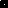 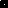 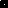 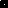 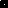 